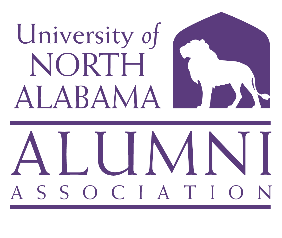 Executive Committee Board | Zoom Video Conference Thursday | January 13 | 8:00 am (CST)Call to Order:A bi-monthly meeting of the UNA National Alumni Association Executive Committee was held on Thursday, January 13, 2022, via Zoom. President Susan Adams presided and called the meeting to order at 8:02 am. Roll Call and Quorum Report:Present Executive Committee Members: Susan Adams, Bishop Alexander, Jeremy Baham, Lisa Clayton, Mary Leigh Gillespie, John Haeger, Will Hodges, Latasha Howell, Anna Milwee, and Christa Raney  Absent Executive Committee Members: Mike ByersApproval of Minutes and Agenda:Anna made a motion to accept the 12/03/2021 Board of Director minutes and the 01/13/2022 agenda as emailed. John provided a second. The motion passed unanimously. NAA Officer Standing Committee Reports:2022 Standing Committee List—The committee list was distributed via email. A few Board members still need to complete the survey. Bishop encouraged committee chairs to recruit alumni to serve on these committees. Individual committees will set goals. Chairs may contact committee members now or to wait until after the BOD meeting on January 20. Finance Report: In Mike’s absence, Bishop gave the Financial Report. NAA Distinguished Endowed Scholarship—The balance is $34,801.99.NAA Greatest Needs Fund—The balance is $37,977.21NAA Current-Use Scholarship—The balance is $2,538.20. The increase is a result of the Lions Under the Lights contribution. Foundation Report—A Foundation Report was emailed to the Executive Committee on January 12. The report was prepared by alumna Morgan Fowler, the new Director of Donor Giving. Please review the report to see the recipients of the Endowed Scholarship, along with numerous other scholarships related to alumni. Old Business: Young Alumni Board Proposal—Will asked for an update on the Young Alumni Board Proposal. Bishop reported that after some research, the decision has been made to keep the Young Alumni Group as an Affinity Group.  New Business:NAA Board Basketball Networking Meet/Greet (Vote Required)—Susan announced Saturday, February 5 as the potential date for this event, which will occur in Flowers Hall at the Piece Hospitality Suite. UNA has a doubleheader with North Florida (Pink Out game). Tip-offs are as follows: Women BB at 1:00 pm and Men’s BB at 3:30 pm. The halftime shows will feature the Kilby Dribbling Club. There will be a live broadcast as well: ESPN + and Radio WLX 98.3 & 103.5. If approved, the Alumni Association will pay $875 in advance to secure 30 to 35 seats at the Pierce Hospitality Suite; this price includes ticket, food, and VIP seating. However, alumni participants will be asked to pay a donation of $10.00 per adult and $5.00 per child. These donations would go to the Current-Use Scholarship fund. Lisa made a motion to approve the event and the $875 as discussed, and Jeremy provided a second. The motion passed unanimously. Bishop will email the Executive Committee with the invitation and the RSVP date. Christa will compile the reservations. Discussion:2022 National Alumni Leadership Summit, April 22-23—Susan is working with the Marriott to determine if the event should be moved off campus. Sherry has booked on-campus space as well. John asked for a rationale for moving the event off campus, and Bishop explained the thought process. Jeremy added that out-of-town participants want to be on campus and experience the changes to campus. Thus, if the event is off campus, he suggested running a shuttle from the Marriot to campus. The Executive Committee discussed additional possibilities. The Ad-Hoc planning committee will continue the discussion.Ad-Hoc Committee Volunteers—The Ad-Hoc Committee has been formed. Additional people are welcome to volunteer. Save the Date—Social Media Promo—This point was not discussed.  PR - UNA Magazine—Michelle Eubanks has reserved two pages in the UNA Magazine summer edition to cover the Summit. NAA Project – Short-Term & Long-Term Goals—Will wants to develop long-term and short-term goals to advance the Alumni Association and to support the mission of UNA as well; consequently, he suggested convening a stand-alone ad-hoc committee to work on sourcing these ideas, and he volunteered to serve as the chair. Bishop added his support for this initiative. NAA Festival of Trees—Susan explained this event and its history at UNA, and she asked for feedback about hosting this event. It would fall under John’s standing committee, and Mike’s committee would be involved as well. John made a motion to move forward with the planning of this event, and Mary Leigh provided a second. The motion passed unanimously. NAA Board Attendance—Bishop asked Christa to review the attendance policy, which can be found in the Alumni Association’s Constitution, Article X, 10.6 – 10.10. Christa will review the attendance policy at the BOD meeting next week. President’s Report:2021 Fall Commencement Recap, December 10-11—The Friday and Saturday ceremonies were executed seamlessly. Susan spoke at all five ceremonies. UNA Office of Student Engagement Update—Alumna Bethany Oliver Green has been named Interim Director of Student Engagement. She formerly served as Director of Leadership/Volunteerism. Mary Leigh added that Bethany spoke of a need to fill the UNA Pantry, and Mary Leigh requested that topic be added to the BOD meeting agenda.UNA Employment, APPLY TODAY—Please encourage alumni to apply for any open positions: https://jobs.una.edu/.Alumni Director’s Report:Alumni Club News—The Huntsville / Madison County Alumni Club has a new President, Morgan Jose ’17. The Club hopes to partner with Campus Mental Health Services to host a Mental Health Awareness Virtual Panel. In addition, Michelle Eubanks wants to partner with the Huntsville / Madison Alumni Club to host a Year of the UNA Woman Commemorative Book Launch. The tentative date is February 24 at Holtz Leather Co. The Greater Shoals Alumni Club will host Alumni Night Out at the Singing River Brewery in Florence from 6:00-8:00 pm on Saturday, February 12, 2022.Step Sing 2022—Step Sing (“Family Game Night”) is February 4-5 at Norton Auditorium at 7:00 pm on both nights. Tickets can be purchased for $10 at https://www.una.edu/boxoffice/index.html. The event is sponsored by RSO University Program Council (UPC).  Update Alumni Records: Social Media Post, 1st and 3rd Wednesdays (Monthly)—Please update your records and encourage other alumni to do so as well. A link is available on the alumni homepage. UNA Homecoming 2022, Alumni Awards—Bishop hopes to open the nominations on March 1 and close them on May 12. These times are tentative. An Alumni Awards Promo announcement is scheduled for February 18. The date for Homecoming has not been set, but details are forthcoming. Good News and Campus Announcements:Susan and Bishop reported on upcoming events and noted opportunities for Executive Committee members to participate. NAA Board Virtual Board of Directors Meeting, January 20 at 6:00 pm (CST)—Please note the new time. UNA Step Sing 2022—The event will be held on February 4-5.Higher Education Day – February 24 – State Capitol – Montgomery, Alabama. If you are interested in participating, please let Bishop know. As of right now, Bishop, Susan, and Mike will attend. UNA Giving Day, March 15, 2022—https://www.una.edu/dayofgiving/index.html Adjournment:Mary Leigh made a motion to adjourn the meeting, and John provided a second. The meeting adjourned at 9:15 am. Mark Your Calendars – Plan Ahead 2021 NAA Executive Board – VirtualJanuary 13, 2022 - 8:00 am – 9:00 am (CST)March 10, 2022 – 8:00 am – 9:00 am (CST)May 12, 2022 - 8:00 am – 9:00 am (CST)July 14, 2022 – 8:00 am – 9:00 am (CST)September 8, 2021 – 8:00 am – 9:00 am (CST)2021 NAA Board of Directors – Virtual January 20, 2022 – 6:00 pm – 7:00 pm (CST)March 17, 2022 – 6:00 pm – 7:00 pm (CST)July 26, 2022 – 6:00 pm – 7:00 pm (CST)September 15 – 6:00 pm – 7:00 pm (CST)2022 Alumni E-Newsletters – Office of Alumni Relations The alumni newsletters in 2021 will feature Campus News, Alumni Spotlights, and other can't-miss updates about your alma mater. February 18April 15June 17August 19 October 14 December 16 